Kulturne ustanovePROČITAJ TEKST U UDŽBENIKU NA 62. I   63. STRANICI, A AKO ŽELIŠ MOŽEŠ I OVDIJE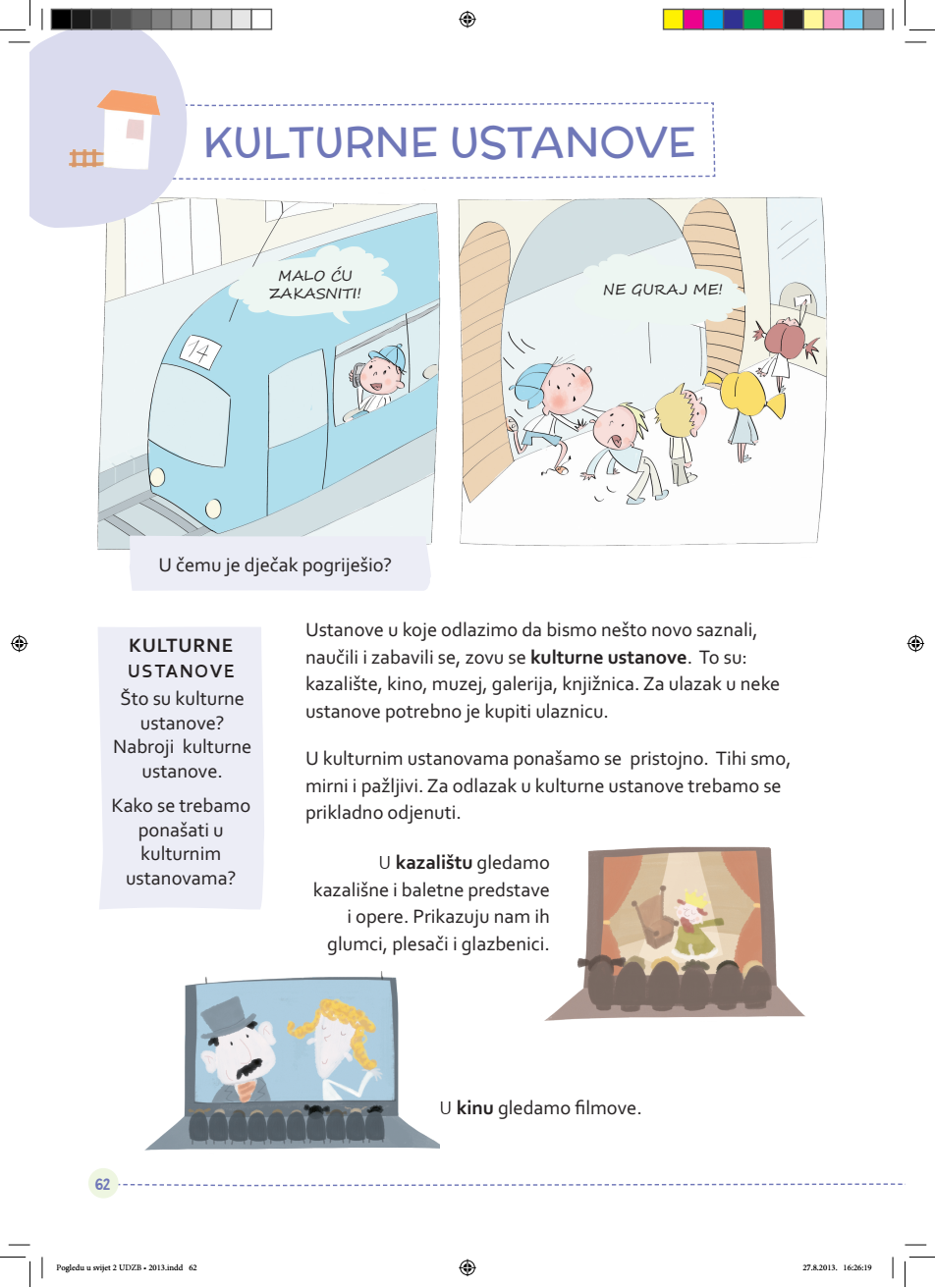 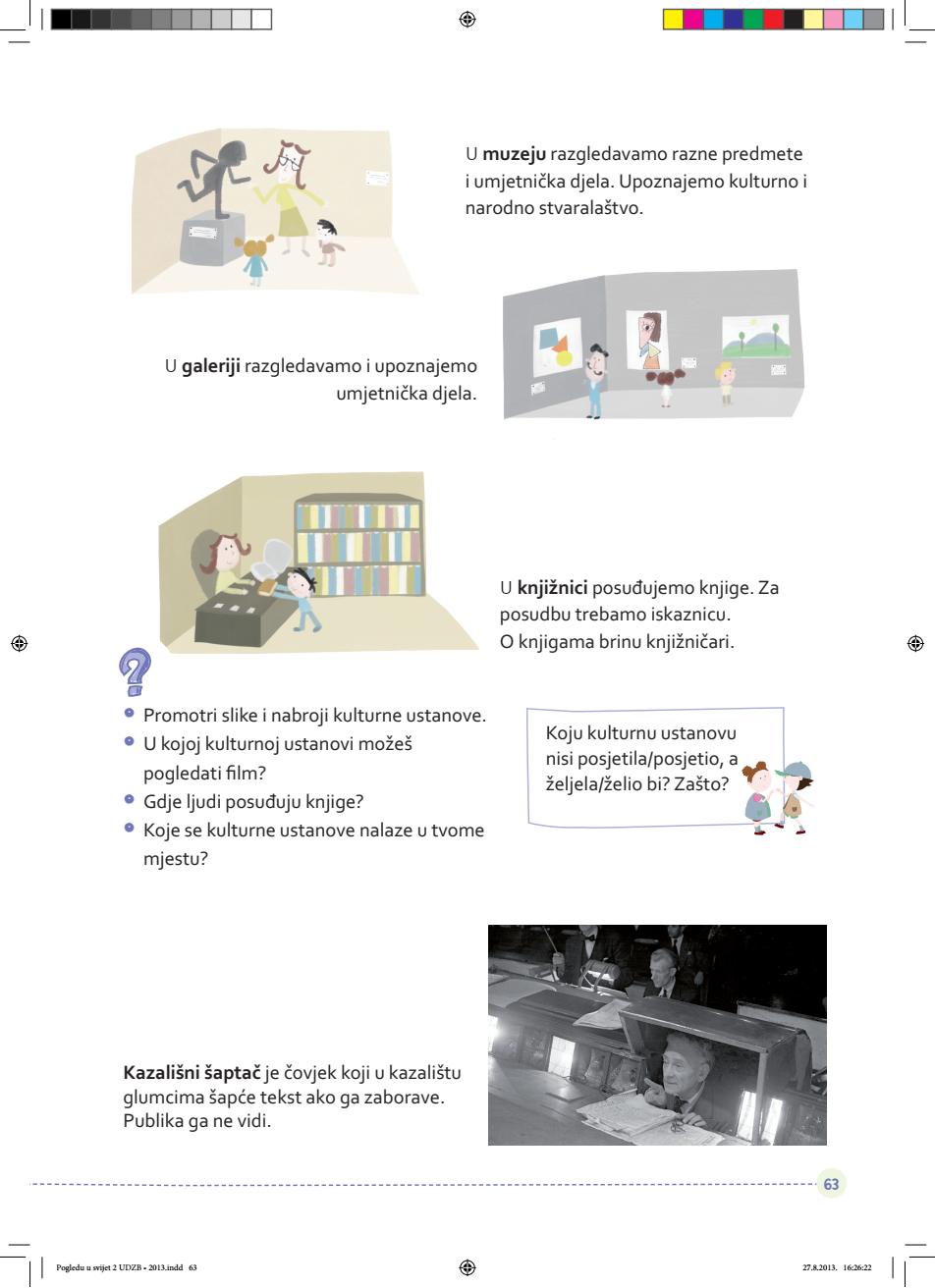 Usmeno odgovori na pitanja:U kojoj kulturnoj ustanovi možeš pogledati film?
Gdje ljudi posuđuju knjige?
Koje se kulturne ustanove nalaze u tvome mjestu?Riješi 79., 80.i 81. stranicu radne bilježnice. Ako želiš riješi kviz znanja:  https://www.profil-klett.hr/repozitorij-materijali/kviz-znanja-kulturne-ustanovePREPIŠI U BILJEŽNICU  I ZAPAMTI! Kulturne ustanove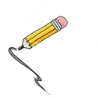 Kulturne ustanove su ustanove u koje odlazimo da bismo nešto novo  doznali,  nešto novo  naučili, da bismo se zabavili  i uživali u  onome što nas zanima i veseli.- kazalište- gledamo razne kazališne, baletne,operne i neke druge predstave- kino – gledamo filmove- muzej – razgledavamo razne predmete i  upoznajemo narodno stvaralaštvo- galerija – upoznajemo umjetnička djela- knjižnica – posuđujemo knjigeU kulturnim ustanovama ponašamo se pristojno. Trebamo se pristojno odjenuti.